Рекомендации для родителей по музыкальному воспитанию детей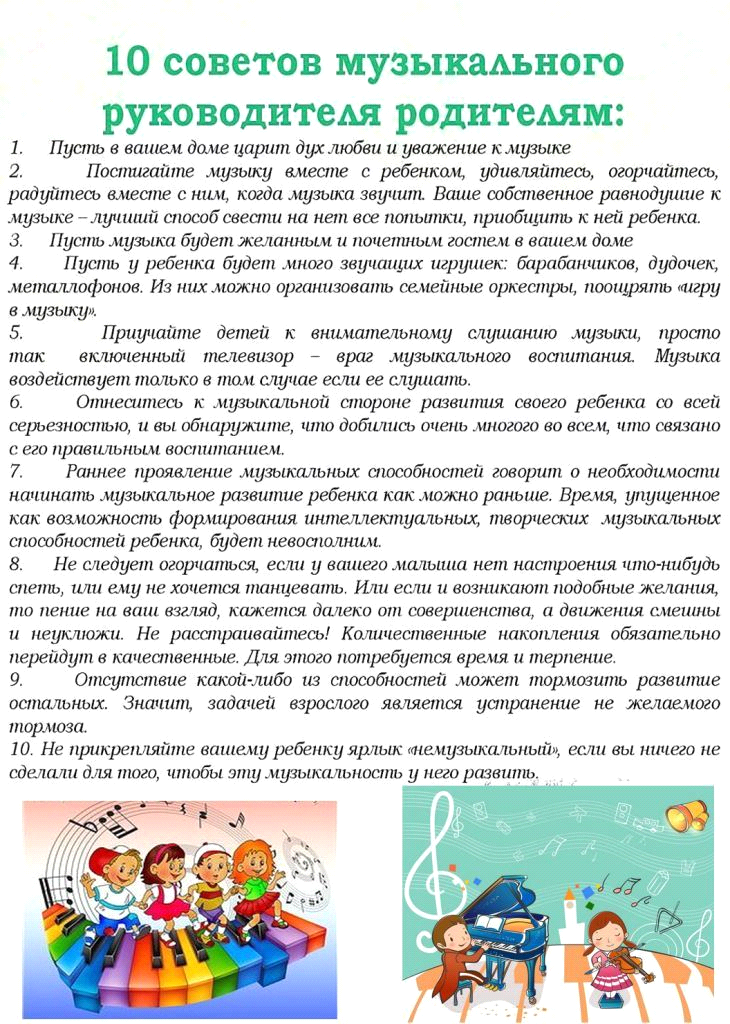 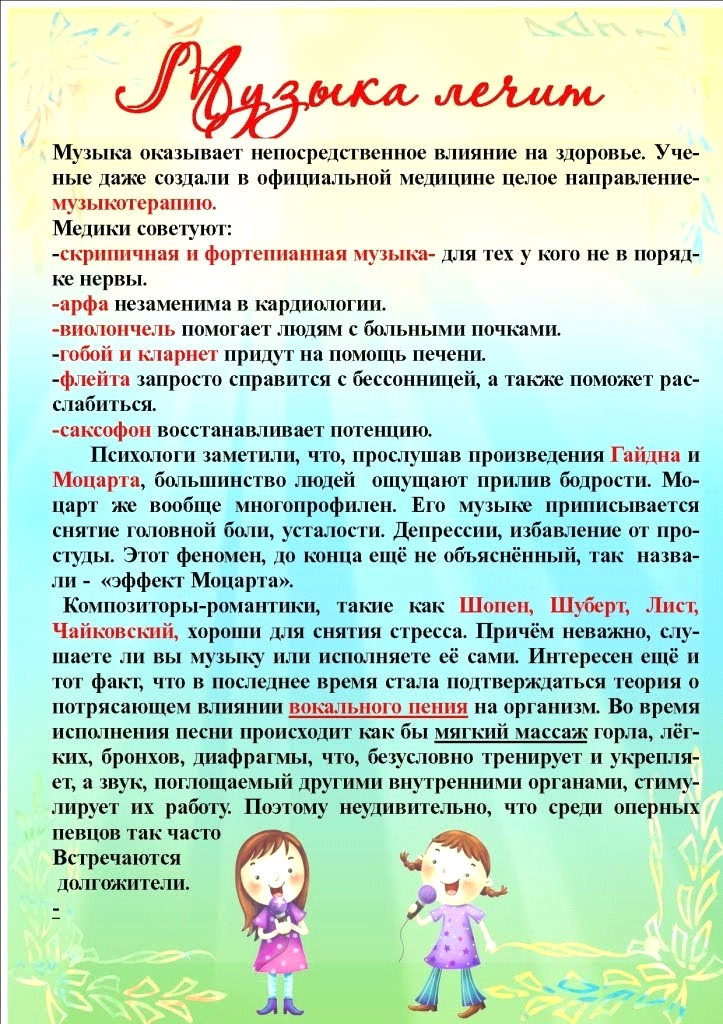 Музыкальные мультфильмы для детей и родителей:Мультконцерт (часть 1) - песни из мультфильмов  https://www.youtube.com/watch?v=7CZ7bJWJuXY      Мультконцерт (часть 3) - песни из мультфильмовhttps://www.youtube.com/watch?v=C1PlT_7fA78 Золушка мультфильмhttps://www.youtube.com/watch?v=4n8mrWEOJ_s&t=19s  Сказки для детей - Кошкин домhttps://www.youtube.com/watch?v=uqGw8avTBVA Щелкунчик. 1973. Советский мультфильм.https://www.youtube.com/watch?v=duvIi67ldkU Подготовили: музыкальный руководитель Дудченко Надежда АндреевнаДудченко Светлана Викторовна